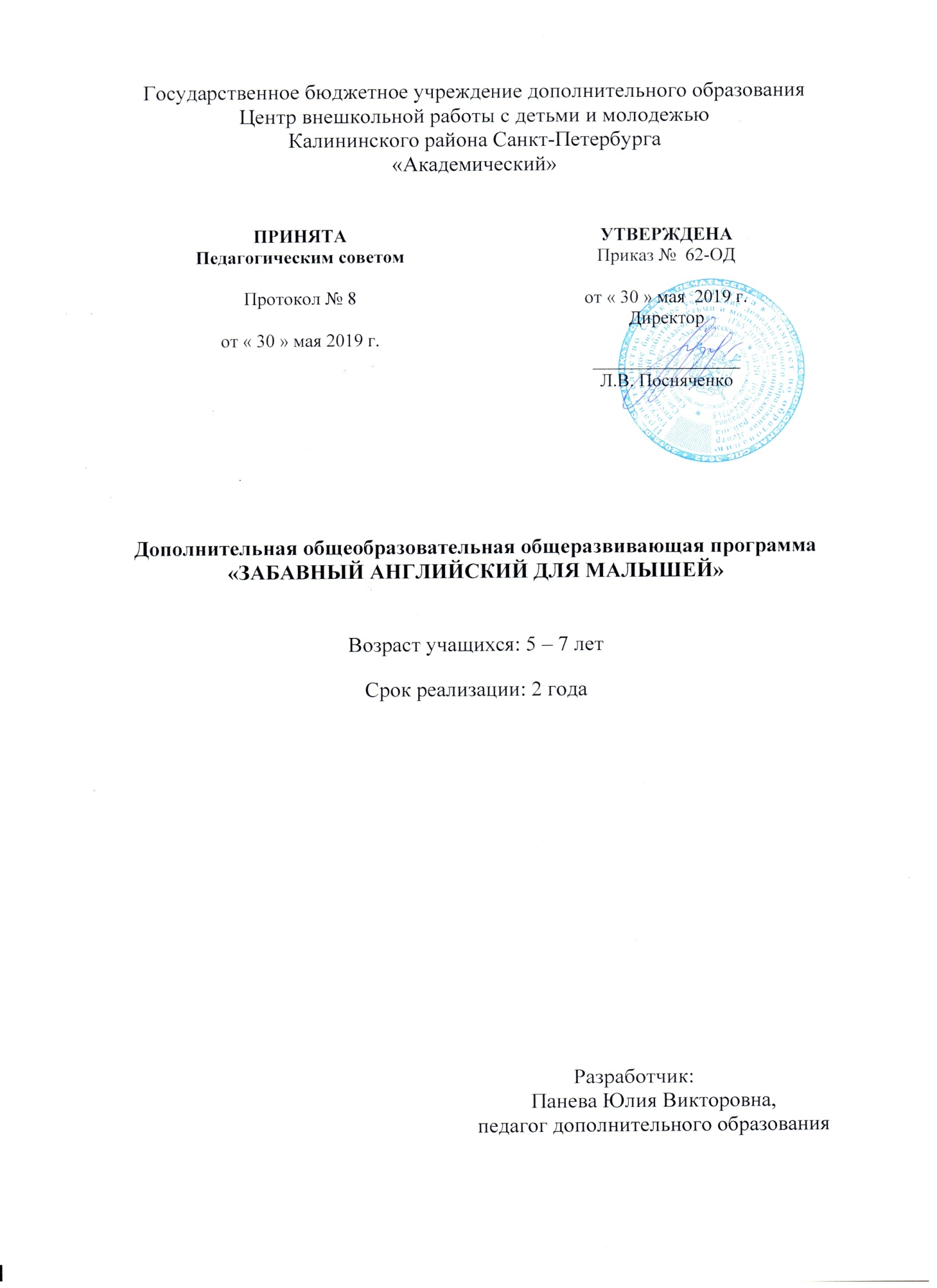 Пояснительная запискаДополнительная образовательная программа «Забавный английский для малышей» относится к социально-педагогической направленности и является общекультурной. Данная программа базируется на коммуникативном методе обучения иностранному языку, и реализуется в рамках системно-деятельностного подхода, что подразумевает ориентацию участников образовательного процесса на общение на английском языке и решение образовательных задач посредством включения учащихся в игровую деятельность, которая является ведущей для детей-дошкольников и в ходе которой усвоение английского языка происходит наиболее легко и гармонично. Английский язык является основным в Европейском Сообществе и вторым языком во многих странах. Поэтому для дальнейшей успешной самореализации детей крайне важно раннее знакомство учащихся с английским языком и погружение в англоязычную среду, что, в свою очередь, способствует формированию базовых знаний и компетенций английского языка и при дальнейшем обучении позволит сформировать у детей умения говорить по-английски и понимать речь носителей языка. Вышесказанное определяет актуальность образовательной программы. Отличительной особенностью программы является погружение учащихся в искусственно-созданную языковую среду, в которой происходит гармоничное для ребёнка «принятие» языка, как своего родного, которое достигается совокупностью использования в рамках образовательного процесса игровых педагогических технологий, технологий сотрудничества, критического мышления и проблемного подхода в обучении, а также ориентация на использование приёмов тотального физического контроля на каждом занятии. Новизна дополнительной общеобразовательной программы заключается в замене традиционной грамматико-переводной методики обучения иностранному языку на современную коммуникативную, которая предполагает постепенный полный отказ от использования в ходе её реализации русскоязычной лексики. На смену традиционного перевода приходят невербальные и компенсаторные средства коммуникации и вышеупомянутый метод полного физического контроля.Цель образовательной программы – формирование коммуникативной и компетентности учащихся посредством освоения семантики английского языка.Задачи:ОбучающиеСформировать у учащихся минимальный и достаточный для коммуникации словарный запас по темам образовательной программыОбучить артикуляции англоязычных звуковНаучить умению копировать речь педагога Обучить умению адекватно контексту реагировать на вопросы педагога в рамках изученных темСформировать начальные навыки аудированияСформировать представление об англоязычной культуре (особенностях этикета, национальных праздниках, англоязычных странах)Познакомить с английскими фольклорными песнями и рифмовкамиПознакомить с наиболее употребительными идиомами и коллокациями английского языкаРазвивающиеРасширить кругозор учащихсяРазвить память и логическое мышлениеСовершенствовать речевые уменияРазвить умение работать в группеРазвить творческие способности учащихсяСпособствовать умственному развитию учащихсяРазвить кругозорСпособствовать самореализации учащихсяСпособствовать развитию мотивации к дальнейшему обучению английского языкаВоспитательныеВоспитывать толерантное отношение к многообразию национальных культурПрививать бережное отношение к окружающей средеСпособствовать формированию у детей уважения к товарищам и старшимСпособствовать формированию патриотических чувств Условия реализации программы. Программа разработана для учащихся в возрасте 5-7 лет, не имеющих противопоказаний логопеда для обучения английскому языку и рассчитана на 2 года обучения (всего 144 учебных часа). 1 год обучения – 72 часа, 2 год обучения – 72 часа. Занятия проходят два раза в неделю. Длительность одного занятия составляет 35 минут. На первый год обучения принимаются учащиеся 5-7 лет, ранее не занимавшиеся изучением английского языка. На второй год обучения принимаются учащиеся 6-7 лет, имеющие начальную подготовку по английскому языку. Приём учащихся на второй год обучения осуществляется после собеседования.Особенности организации образовательного процесса.Для того, чтобы сделать процесс обучения эффективным и интересным, занятия английским языком для самых маленьких, обязательно включают в себя смену различных видов деятельности: игры, фонетических упражнений, беседы, физической активности, изобразительной деятельности. Такие занятия воспринимаются детьми как увлекательные мероприятия, во время которых они общаются между собой и с педагогом на английском языке, играют, смотрят мультфильмы, поют традиционные народные английские песни, участвуют в театрализованных представлениях, узнают много нового о традициях англоязычных стран. К концу обучения по программе ребёнок способен опираясь на вопросы педагога, составлять рассказ по картинке, грамотно воспроизводить усвоенные грамматические конструкции, адекватно использовать английскую лексику в беседе со сверстниками и старшими. Для наилучшего овладения английским языком целесообразно использовать следующую последовательность этапов занятия:Встреча детей и организационный момент (сюжетно-ролевая игра)Фонетическая разминка (сказка про звук)Повторение ранее пройденного материала (дидактические, подвижные игры)Введение новой лексики (метод тотального физического реагирования)Физминутка (ритмо-музыкальные упражнения)Игры на закрепление нового материала, подготовка к театрализованному выступлениюПросмотр мультфильма, подкаста или аудирование песни на английском языкеПодведение итогов занятия (дидактические и подвижные игры).Формы взаимодействия с семьёй и родителямиПри реализации данной программы большое значение отводится вовлечению родителей (законных представителей) учащихся в образовательный процесс на основе реального сотрудничества и сотворчества на педагогических началах условий взаимодействия ЦВР ДМ «Академический» с семьёй. Основными формами совместного взаимодействия с семьёй в течение учебного года являются массовые мероприятия коллектива через осуществление учебной, культурно-досуговой, проектной или волонтёрской деятельности с непосредственным активным участием родителей:На уровне учреждения:Культурно-досуговая деятельность:ежегодная новогодняя кампания ежегодный День семейного отдыхаежегодные мероприятия, посвященные Дню здоровья и спортаежегодные творческие мастерские «Город Мастеров»творческие мастерские «В гостях у друзей»праздничные мероприятия, посвященные юбилеям учрежденияВолонтерская деятельность:ежегодная благотворительная акция «Добрая крышечка» российского эколого-благотворительного волонтерского проекта "Добрые крышечки" через социальных партнеров: Благотворительный фонд «Волонтеры в помощь детям-сиротам» и Общественное движение "ДОБРЫЕ КРЫШЕЧКИ";ежегодные благотворительные акции разного уровня по созданию учащимися студии авторских творческих «продуктов доброты», реализация которых способствует накоплению средств, идущих на оказание адресной помощи детям, включенных в программу спасения тяжелобольных детей «Линия Жизни», подпроекта «Формула добра» в рамках реализации социально ориентированного долгосрочного проекта «Шаг навстречу. Социальное проектирование в дополнительном образовании как процесс включения детей и подростков в социально значимую деятельность» с привлечением социального партнера: Благотворительный фонд "Линия Жизни" в Санкт-Петербурге Культурно-досуговая деятельность:ежегодные творческие новогодние и итоговые огоньки Основными формами взаимодействия с родителями на уровне объединения в течение учебного года являются: тематические индивидуальные и групповые консультации, беседы, собеседования, опросы, анкетирование и диагностирование по выбору индивидуального образовательного маршрута учащегося, родительские собрания (по необходимости), информационно-организационные линейки и встречи, психологические часы (по необходимости), тематические обучающие семинары и семинары-практикумы, включая дистанционное обучение (по необходимости), общение с родителями в социальных сетях, встречи с привлечением родительской общественности, тематические собрания, заседания родительского комитета, тематические круглые столы, рабочие и тематические встречи, клуб для родителей, совместные выездные пленэры для учащихся и родителей, выставки творческих работ родителей, совместные творческие выставки учащихся и родителей.Планируемые результаты реализации программы. Личностные1. Учащиеся научатся работать в команде2.У детей сформируется бережное отношение к окружающей среде3.У учащихся сформируется толерантное отношение к миру и многообразию национальных культур4. У детей повысится самооценкаУ учащихся разовьётся мотивация к дальнейшему изучению английского языкаУ детей разовьются волевые качестваУ учащихся появится возможность реализации творческого потенциалаПредметныеУ учащихся сформируется минимальный и достаточный для коммуникации словарный запас по темам программыУчащиеся научатся понимать и выполнять практические задания педагогаДети обучатся артикуляции английских звуковУ учащихся сформируются начальные навыки аудированияДети познакомятся с англоязычной культурой и национальными особенностями носителей языкаУчащиеся разучат английские фольклорные песни и рифмовкиДети познакомятся с некоторыми идиомами и коллокациями английского языкаМетапредметные1. У учащихся улучшаться память, воображение, логическое и творческое мышление2. У детей сформируется артикуляционный аппарат3. Учащиеся расширят кругозор4.Учащиеся научатся сопоставлять цель с результатом своей деятельностиУ детей расширится словарный запасУчебный план первого года обученияУчебный план второго года обучения№Тема занятияКоличество часовКоличество часовКоличество часовФормы контроля№Тема занятияВсегоТеорияПрактикаФормы контроля1Введение в программу. Англоязычные страны.  Приветствие при встрече10.50,5Педагогическое наблюдение2Знакомство. Приветствие.Hello song.10.50,5Педагогическое наблюдение3What’s your name?1-1Устный опрос4How old are you?1-1Устный опрос5Формулы вежливости.10.50,5Педагогическое наблюдение6How are you? I’m fine, thanks.1-1Устный опрос7Чувства. I’m happy. I’m sad.10.50,5Устный опрос8I’m hot. I’m cold. I’m hungry. I’m thirsty.1-1Педагогическое наблюдение9Погода. What’s the weather like today?10.50,5Устный опрос10It’s cold. It’s warm. It’s raining. It’s sunny.10.50,5Графический диктант11Песня What’s the weather like today?10.50,5Устный опрос12Еда на пикнике. Слова: hamburger, chips, lemonade,melon.1-1Игра «Бинго еда»13Слова: French fries,candy, soda pop10.50,5Графический диктант14Песня On top of my pizza10.50,5Устный опрос15Halloween. День всех святых в Англии и Америке.10.50,5Педагогическое наблюдение16Насекомые и обитатели леса.10.50,5Педагогическое наблюдение17Слова: spider, butterfly. Incy-wincy spider.1-1Педагогическое наблюдение18Слова: ladybug,cricket. Песня Ladybug.10.50,5Педагогическое наблюдение19Слова: snail, ant, beetle. Повторение по теме.10.50,5Викторина «Насекомые»20Фрукты. Слова: banana, apple, grapes.10.50,5Педагогическое наблюдение21Слова: oranges, strawberry, mango. Do you like fruits?1-1Устный опрос22Слова: mango, papaya. I like fruits.10.50,5Игра «Бинго фрукты»23Дом. Слова: house, window, yard.10.50,5Педагогическое наблюдение24Слова: sun, cloud, flowers.10.50,5Игра «Бинго дом»25Повторение по теме. Песня In the house in the woods1-1Викторина «Дом»26Части тела. Слова: body, eyes, face, mouth10.50,5Педагогическое наблюдение27Песня Head and shoulders. Слова: ears, hands, legs, feet.10.50,5Графический диктант28Повторение по теме. I’ve got.10.50,5Викторина «Части тела»29Овощи. Слова: veges, tomato, potato, pepper10.50,5Педагогическое наблюдение30Слова: cucumber, onion, cabbage10.50,5Игра «Бинго овощи»31Merry Christmas and Happy New Year!1-1Викторина-квест «В гостях у Санты»32Числа. Счёт 1-10. Обратный счёт 10-1.10.50,5Педагогическое наблюдение33Рождество и Новый Год в англоязычных странах.10.50,5Викторина-квест34Семья. Слова: family, mum, dad, brother, sister.10.50,5Педагогическое наблюдение35Слова: aunt, uncle, grandma, grandpa10.50,5Игра «Бинго семья»36Песня Finger family. Повторение по теме.1-1Портфолио-отчёт37Геометрические формы.10.50,5Педагогическое наблюдение38Слова: shapes, circle, triangle, square.10.50,5Графический диктант39Песня Shapes. Слова: diamond, heart. Повторение по теме.10.50,5Игра «Бинго формы»40Цвета. Слова: colors, red, yellow, green, black, white.10.50,5Игра «Светофор»41St. Valentine’s Day.10.50,5Устный опрос42Песня Colors. My favorite color is10.50,5Педагогическое наблюдение43День Святого Валентина.10.50,5Викторина-квест44Слова: fish, parrot, hamster.10.50,5Игра «Бинго домашние животные»45Have you got a pet?10.50,5Устный опрос46My favorite pet.10.50,5Педагогическое наблюдение47Рассказ о любимом питомце10.50,5Педагогическое наблюдение48I like/ I don’t like.10.50,5Устный опрос49Одежда. Слова: clothes, dress, shorts, hat10.50,5Графический диктант50What are you wearing?10.50,5Устный опрос51Слова: t-shirt, skirt, tights, socks.10.50,5Игра «Бинго одежда»52Магазин одежды. Повторение по теме.10.50,5Устный опрос53Дикие животные10.50,5Педагогическое наблюдение54Слова: animals, wolf, bear, fox, hare1-1Игра тематическое лото «Дикие звери»55Слова: crocodile, panda, lion, tiger.10.50,5Педагогическое наблюдение56My favorite animal 10.50,5Устный опрос57Прилагательные: big, small, kind, angry10.50,5Игра «Бинго прилагательные»58Глаголы движения: go, run, jump, dance.10.50,5Педагогическое наблюдение59Модальный глагол Can. What can you do?10.50,5Устный опрос60My hobby. Слова: drawing, dancing, singing, playing10.50,5Педагогическое наблюдение61Рассказ про увлечения. My hobby is.1-1Устный опрос62Игрушки. Слова: toys, teddy, car, doll, ball.10.50,5Тематическое лото «Игрушки»63Слова: computer, puppet, robot, puzzle10.50,5Педагогическое наблюдение64Песня Teddy bear10.50,5Педагогическое наблюдение65My favorite toy10.50,5Устный опрос66I’ve got a car.10.50,5Педагогическое наблюдение67I haven’t got10.50,5Педагогическое наблюдение68Времена года. Слова: aughtumn, spring, winter, summer.1-1Игра «Бинго времена года»69Стихотворение Seasons10.50,5Педагогическое наблюдение70Погода в разные времена года. 10.50,5Устный опрос71Любимое время года10.50,5Устный опрос72День Рождения.10.50,5Портфолио-отчётИТОГОИТОГО7229.542.5-№Тема занятияКоличество часовКоличество часовКоличество часовФормы контроля№Тема занятияВсегоТеорияПрактикаФормы контроля1Введение в программу. Англия. Лондон.10.50.5Педагогическое наблюдение2Формулы вежливости при встрече, знакомстве и прощании.10.50.5Устный опрос3Морские обитатели. Слова: jellyfish, octopus, starfish10.50.5Тематическое лото «Морские обитатели»4Подводный мир. Слова:dolphin, submarine, mermaid.10.50.5Игра Бинго «Подводный мир»5Повторение по теме. Песня Under the sea10.50.5Педагогическое наблюдение6Цвета. Слова: blue, purple, black, orange.10.50.5Игра Бинго «Цвета»7Любимые цвета.10.50.5Устный опрос8Овощи. Слова: potato, tomato, cucumber, pumpkin10.50.5Тематическое лото «Овощи»9Слова: turnip, pepper, chili10.50.5Игра Бинго «Овощи»10Повторение по теме. Викторина «Овощи»10.50.5Викторина «Овощи»11Фрукты: apple, banana, pear, orange10.50.5Педагогическое наблюдение12Слова: papaya, mango, orange, grapes10.50.5Тематическое лото «Фрукты»13Песня «Фрукты»10.50.5Педагогическое наблюдение14Город. Слова: bridge, street, house.10.50.5Педагогическое наблюдение15Слова: supermarket, hospital, airport, cinema.10.50.5Игра Бинго «Город»16Игра «Город». Песня «Наш город»10.50.5Педагогическое наблюдение17Halloween.10.50.5Устный опрос18Песня «The wheels on the bus»10.50.5Педагогическое наблюдение19Дикие животные. Слова: bear, fox, raccoon, squirrel10.50.5Устный опрос20Опасные животные.Don’t touch them.10.50.5Игра21Обитатели леса. Повторение по теме.10.50.5Графический диктант22Оборот It can.10.50.5Педагогическое наблюдение23Дни недели10.50.5Педагогическое наблюдение24Песня «Дни недели»10.50.5Педагогическое наблюдение25My favorite day of week.10.50.5Устный опрос26Животные фермы. Слова: cow,horse, rabbit10.50.5Тематическое лото «Домашние животные»27Слова: chicken, duck, duckling10.50.5Тематическое лото «Домашние животные»28Слова: lamb, sheep, pig.10.50.5Устный опрос29Песня «Old MC‘Donald»10.50.5Педагогическое наблюдение30My favorite animal10.50.5Устный опрос31Домашние питомцы. Слова: cat, dog, puppy, kitten 10.50.5Тематическое лото «Питомцы»32What is your pet?10.50.5Устный опрос33Песня «Бинго». Повторение по теме.10.50.5Портфолио-отчёт34Времена года10.50.5Педагогическое наблюдение35Песня «Времена года»10.50.5Педагогическое наблюдение36Любимое время года.10.50.5Устный опрос37Месяцы10.50.5Педагогическое наблюдение38Песня «Год»10.50.5Педагогическое наблюдение39День Рождения. Подарки.10.50.5Тематическое лото «День Рождения»40How old are you?10.50.5Устный опрос41Еда на пикнике. Слова: sandwich, pop corn, lemonade.10.50.5Игра Бинго «Еда»42Слова: chips, bread, cake, hamburger.10.50.5Тематическое лото «Еда»43Песня «Пицца»10.50.5Педагогическое наблюдение44Слова: cola, water, tea, coffee. 10.50.5Педагогическое наблюдение45What would you like?10.50.5Устный опрос46I like/ I don’t like.10.50.5Устный опрос47Моя любимая еда.10.50.5Педагогическое наблюдение48What do you have for breakfast?10.50.5Устный опрос49Профессии. Слова: doctor, dentist, teacher.10.50.5Лото «Профессии»50Слова: farmer, engineer, nurse.10.50.5Педагогическое наблюдение51What would you like to be?10.50.5Устный опрос52Песня «Профессии»10.50.5Педагогическое наблюдение53Повторение по теме. Викторина «Профессии»10.50.5Викторина «Профессии»54Дом. Комнаты дома.10.50.5Лото «Дом»55Слова: kitchen, hall, bathroom.10.50.5Педагогическое наблюдение56Слова upstairs/ downstairs, ceiling.10.50.5Устный опрос57Гостиная. Слова: sofa, carpet, TV, armchair.10.50.5Игра Бинго «Гостиная»58Слова: window, cleaner, computer, lamp10.50.5Педагогическое наблюдение59Спальня. Слова: bed, pillow, blanket, pajamas.10.50.5Лото «Спальня»60Слова: nightgown, bathrobe, picture, quilt/10.50.5Лото «Спальня»61Кухня. Слова: table, cooker, oven, cutting board.10.50.5Педагогическое наблюдение.62Слова: bowl, plate, fork, knife, spoon, chair.10.50.5Игра Бинго «Кухня»63Повторение по теме «Дом»10.50.5Викторина «Дом»64Верхняя одежда. Слова: clothes, coat, jacket, boots, shoes.10.50.5Лото «Одежда»65Слова: hat, scarf, mittens, gloves.10.50.5Педагогическое наблюдение66Тёплая одежда: sweater, sweatshirt, shirt, trousers, pants.10.50.5Лото «Одежда»67Слова: tights, socks, belt, blouse.10.50.5Педагогическое наблюдение.68What are you wearing?10.50.5Устный опрос.69I’m wearing shoes, jeans and a T-shirt.10.50.5Педагогическое наблюдение.70Летние каникулы. Летняя одежда.10.50.5Лото «Одежда»71Слова: swimsuit, pants, dress.10.50.5Педагогическое наблюдение.72Повторение по теме. Викторина «Одежда»10.50.5Портфолио-отчётИТОГОИТОГО723636